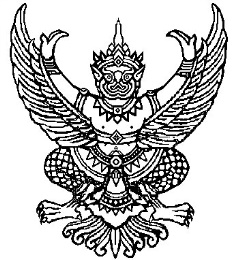 ที่ มท ๐๘๑0.6/ 	                                                 กรมส่งเสริมการปกครองท้องถิ่น                                                                                ถนนนครราชสีมา เขตดุสิต กทม. ๑๐๓๐๐					                 พฤศจิกายน  ๒๕64เรื่อง	การจัดสรรงบประมาณเงินอุดหนุนทั่วไป โครงการสนับสนุนการเสริมสร้างสวัสดิการทางสังคมให้แก่                 ผู้พิการหรือทุพพลภาพ ประจำปีงบประมาณ พ.ศ. ๒๕๖5 งวดที่ 2 จำนวน 3 เดือน (เดือนมกราคม – เดือนมีนาคม 2565)เรียน	ผู้ว่าราชการจังหวัด ทุกจังหวัดอ้างถึง	1. หนังสือกรมส่งเสริมการปกครองท้องถิ่น ด่วนที่สุด ที่ มท 0810.6/ว 1430 ลงวันที่ 6 กรกฎาคม 2564	2. หนังสือกรมส่งเสริมการปกครองท้องถิ่น ด่วนที่สุด ที่ มท 0810.6/ว 2234 ลงวันที่ 1 ตุลาคม 2564สิ่งที่ส่งมาด้วย	งบหน้ารายละเอียดการจัดสรรงบประมาณเงินอุดหนุนทั่วไป โครงการสนับสนุนการเสริมสร้างสวัสดิการทางสังคมให้แก่ผู้พิการหรือทุพพลภาพ ประจำปีงบประมาณ พ.ศ. ๒๕๖5 งวดที่ 2 จำนวน 3 เดือน (เดือนมกราคม – เดือนมีนาคม 2565)		           	จำนวน ๑ ชุด		ตามที่กรมส่งเสริมการปกครองท้องถิ่นแจ้งจัดสรรงบประมาณเงินอุดหนุนทั่วไป โครงการสนับสนุนการเสริมสร้างสวัสดิการทางสังคมให้แก่ผู้พิการหรือทุพพลภาพ ประจำปีงบประมาณ พ.ศ. ๒๕๖5                     งวดที่ 1 จำนวน 3 เดือน (เดือนตุลาคม –  เดือนธันวาคม 2564) ความละเอียดตามอ้างถึง นั้น			กรมส่งเสริมการปกครองท้องถิ่นได้จัดสรรงบประมาณเงินอุดหนุนทั่วไป โครงการสนับสนุน              การเสริมสร้างสวัสดิการทางสังคมให้แก่ผู้พิการหรือทุพพลภาพ ประจำปีงบประมาณ พ.ศ. ๒๕๖5 งวดที่ 2 จำนวน 3 เดือน (เดือนมกราคม – เดือนมีนาคม 2565) โดยกรมบัญชีกลางเป็นหน่วยงานที่รับผิดชอบ             การจ่ายเงินเบี้ยความพิการแทนองค์กรปกครองส่วนท้องถิ่น จึงขอให้จังหวัดแจ้งการจัดสรรงบประมาณ         ให้องค์กรปกครองส่วนท้องถิ่นดำเนินการในส่วนที่เกี่ยวข้องและกำชับให้จ่ายเงินเบี้ยความพิการ โดยถือปฏิบัติตามระเบียบกระทรวงมหาดไทยว่าด้วยหลักเกณฑ์การจ่ายเงินเบี้ยความพิการให้คนพิการขององค์กร              ปกครอง ส่วนท้องถิ่น พ.ศ. ๒๕๕๓ และที่แก้ไขเพิ่มเติม รวมถึงระเบียบกฎหมายที่เกี่ยวข้องอย่างเคร่งครัด รายละเอียดปรากฏตามสิ่งที่ส่งมาด้วย  		จึงเรียนมาเพื่อโปรดพิจารณา             ขอแสดงความนับถือ                   อธิบดีกรมส่งเสริมการปกครองท้องถิ่น